Centro Regionale di Psicologia dello Sport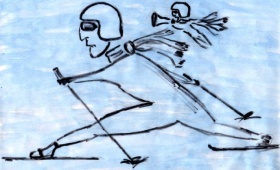 Macerata – 62100 - Via Pancalducci, 66		Cf e Part. Iva : 0150678043“LA PREPARAZIONE AL PARTO"Work-shop rivolto a ostetriche, fisioterapisti, istruttori di palestra di ginnastica pre-parto, tecniche di respirazione e rilassamento e approccio alla gestanteIl Centro Regionale di Psicologia dello Sport propone un seminario teorico-pratico rivolto a coloro che con diversi ruoli si occupano della preparazione al parto. Il corso si propone di organizzare varie teorie in un metodo unico ed organico, facile da apprendere e da proporre alle future mamme che unisce in sé aspetti fisiologici, psicologici ed emotivi.Il workshop si svolgerà Sabato 3 e Domenica 4 Dicembre 2011( orario delle lezioni : Sabato 3  15.00-18.30; Domenica 4  9.30-13.00 e 14.30 – 17.30 )Programma :La fisiologia del partoGinnastica pre-parto e  profilassi dei comuni problemi legati alla gravidanza La fase dilatativa e la fase espulsiva La respirazione La consapevolezza corporea e le tecniche di rilassamentoLa psicologia e l’approccio alla gestanteDocenti del corso :Dott. Barbara Rossi                   Centro Regionale di Psicologia dello SportDott. Cristina Marinelli            Centro Regionale di Psicologia dello Sport Prof. Daniele Roccetti               Facoltà di Scienze della Formazione dell’Università di MacerataLa quota di partecipazione complessiva è di 120,00 €  . Nella quota è compreso il diploma di partecipazione e il materiale didattico. Le lezioni si tengono presso il Comitato Provinciale F.I.G.C. di Macerata sito in via dei Velini 50 (vicino cinema Tiffany).  Informazioni Generali : tel. 347.4053185 formazione@psicologiaperlosport.it , www.psicologiaperlosport.itPer iscriversi è necessario:compilare la scheda di adesione scaricabile dal sito www.psicologiaperlosport.itversare la quota di partecipazione di 120,00 € tramite il sito (pagamento pay pal) o presso la Cassa di Risparmio di Fabriano e Cupramontana - Agenzia di Macerata ( Iban : IT95 A 06140 13401 069570000178) intestato al Centro Regionale di Psicologia dello Sport con la causale Preparazione al parto.3. inviare la fotocopia del bollettino di pagamento e la scheda di adesione compilata al Centro Regionale di Psicologia dello Sport via fax al numero 0733.202883 o via posta all’indirizzo – via Pancalducci, 66 – Macerata – 62100 entro e non oltre il 28 Novembre 2011